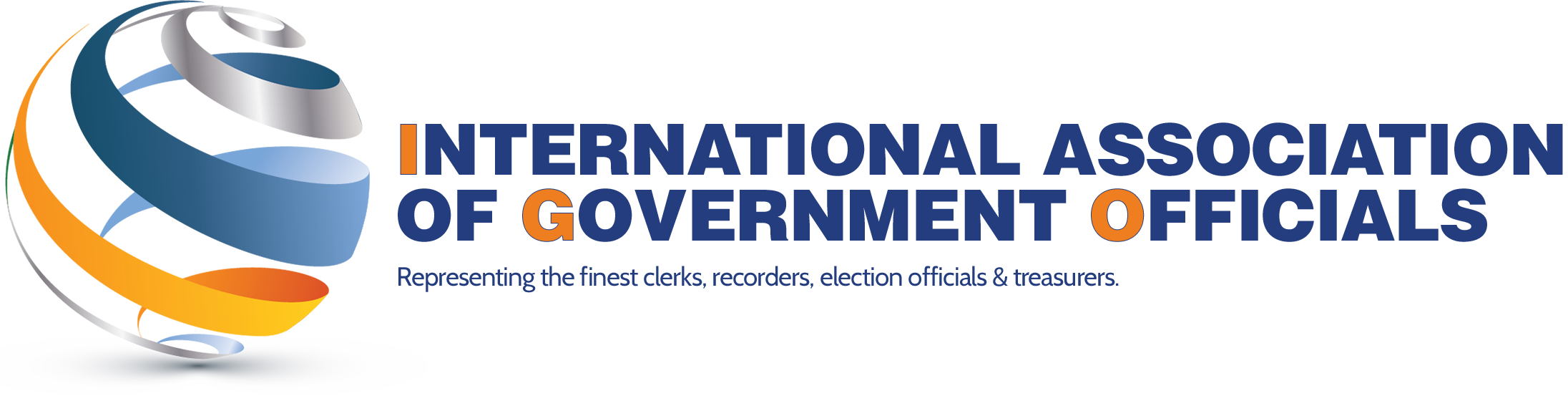 SELF-ASSESSMENT FORM FOR CPL TRANSCRIPT REQUESTSTo apply for transcripts/graduation from iGO’s Certificate in Public Leadership (CPL) program, please fill out the following form indicating which CPL education sessions you have attended. CPL courses offered by iGO’s former partner (George Washington University) and our current partner (Pepperdine University) will both be accepted. Within one month of submission of this completed form and your CPL Graduation Form to iGO (igoinfo@iaogo.org), you will receive an official transcript as well as confirmation of your qualification to graduate. Graduation ceremony will take place during the 2021 Annual Conference in New York, NY.All transcript requests (made via this completed form) should be sent to igoinfo@iaogo.org 
or to the mailing address listed belowDeadline for transcript requests/applications to graduate: 1 June 2021If you have any questions, please contact the iGO office at igoinfo@iaogo.orgDirections for completing the form:
Place your cursor over the checkbox to the left of each session you attended and click to fill in the box. If you do not see the session you attended – please utilize the “other” fields at the bottom of the form to receive credit for attendance. Forms that have not been signed by the certification candidate will not be accepted for submission until complete with signature. Upon completion, please save the document and return via email or mail to the iGO office.Return via email: 	igoinfo@iaogo.org
Return via mail: 	PO Box 785, Dunn, NC 28335
IACREOT	Budgeting in a Difficult Time	 Ethics for Real Officials	 Intergovernmental Relations	 Contracting & Procurement Fundamentals	 Using Social Media in Government	 Human Resource Strategies for Managing Performance Issues	 Media Relations for Public Officials	 Succeeding in the Digital Era	 Leading Change & Managing Transition	 Turning Numbers into Knowledge	 Creating Continuous Improvements Part 1	 Creating Continuous Improvements Part 2	 Mission Measurement: Using the Logic Model to Achieve Outcomes That Matter	 Financial Management for Local Sustainability & Development	 Social Media in Local Government	 Fundamentals of Contracting and Procurement	 Legislative Advocacy	 Leadership Ethics for the Public Sector Official	 The Logic Model & Outcomes Management	 Handling the Media for Public Officials	 Strategic Human Capital Management	 Turning Numbers into Knowledge	 Budget and Financial Management	 Managing Change and TransitioniGO2017 Mid-Winter Conference	 Introduction to Organization Performance Improvement – Day 1	 Introduction to Organization Performance Improvement – Day 22017 Spring Online	 Social Media in Government2017 Annual Conference	 Organizational Leadership in a Multi-Sector Environment	 Introduction to Enterprise Risk Management for Government Leaders2017 Fall Online	 Planning, Measuring and Communicating a Program’s Public Value2018 Mid-Winter Conference	 Understanding Information Security Risks	 Leading from Presence2018 Spring Online	 Evidence-Based Management	 Emerging Talent Development Strategies2018 Annual Conference 	Organizational Leadership	Network Leadership2019 Mid-Winter Conference 	Focused Energy Leadership	Leading Ethically in an Increasingly Unethical World2019 Annual Conference	Public Engagement: A Vital Leadership Skill	Gov 2.0: What Public Leaders Need to know2019 Fall Online	The Strategic Leader – Mastering the Three Imperatives: Influence, Style and Judgment2020 Mid-Winter Conference	Managing Through a Crisis	Performing Apolitical Duties in a Political Environment2020 Spring Online (if attendance is anticipated)	TBA	TBA2021 Mid-Winter Conference (if attendance is anticipated)TBA2021 Annual Conference (if attendance is anticipated)	TBA	TBA	Other: 	Other: By signing below, I affirm that the above information is true, and I attended all of the CPL courses marked.
Signature:     Date: 
Printed Name:   Email: 